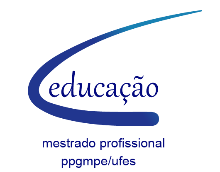 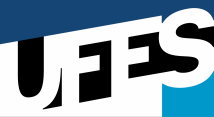 UNIVERSIDADE FEDERAL DO ESPÍRITO SANTO  CENTRO DE EDUCAÇÃOPROGRAMA DE PÓS GRADUAÇÃO DE MESTRADO PROFISSIONAL EM EDUCAÇÃO Vitória – ES, 02  de Abril  de 2019 Prof. Valter Martins GiovediProfessor da DisciplinaCursoCursoCódigoDisciplinaDisciplinaDisciplinaDisciplinaMestrado Profissional em EducaçãoMestrado Profissional em EducaçãoMPE1008Docência na Educação BásicaDocência na Educação BásicaDocência na Educação BásicaDocência na Educação BásicaProfessor:Valter Martins GiovediSemestre:2019/1Semestre:2019/1Semestre:2019/1Carga HoráriaCréditosProfessor:Valter Martins GiovediSemestre:2019/1Semestre:2019/1Semestre:2019/13002Ementa:Trabalho e profissão docente na Educação Básica. Elementos constitutivos da profissão docente. Saberes e práticas docentes e sua articulação com a produção de conhecimento. Mediação docente para o ensino de conteúdos escolares. Abordagens teórico-metodológicas de ensino na Educação Básica.Objetivos:Compreender as diversas possibilidades de se conceber a docência na educação básica a partir de matrizes teóricas distintas.Comparar as diferentes matrizes teóricas a partir dos aspectos que as constituem.Metodologia:Aulas expositivas e dialogadas a partir dos textos selecionados para as disciplinas.Realização de seminários temáticos.Avaliação:Produção de parte do texto da dissertação que dialogue com os temas discutidos na disciplina. Valor 0 a 10.Cronograma:Cronograma:02/04/19- Atividade diagnóstica de levantamento das questões mais significativas sobre a Docência na Educação Básica.- Apresentação do professor.- Apresentação dos estudantes e dos seus projetos de pesquisa no Mestrado Profissional.- Considerações iniciais sobre a disciplina: aspectos que envolvem a Docência na Educação Básica.- Avaliação de final de disciplina.- Leitura para o próximo encontro: A Escola e o Conhecimento: fundamentos políticos e epistemológicos. (Mário Sérgio Cortella).16/04/19- Diálogo a partir do livro do Cortella.- Leitura para o próximo encontro: Ensino: as abordagens do processo. (MIZUKAMI).07/05/19- Considerações iniciais- Homem- Mundo21/05/19- Sociedade-Cultura- Conhecimento04/06/19- Educação- Escola18/06/19- Ensino-aprendizagem- Professor-aluno02/07/19- Metodologia- Avaliação16/07/19- Considerações Finais- Finalização da disciplina.BibliografiaCORTELLA, Mario Sergio. A Escola e o Conhecimento: fundamentos epistemológicos e políticos. 7ª ed. Cortez, 2003.FREIRE, Paulo; SHOR, Ira. Medo e ousadia: o cotidiano do professor. Trad. Adriana Lopes, Rio de Janeiro: Paz e Terra, 1986.FREIRE, Paulo. Pedagogia da Autonomia: saberes necessários à prática educativa. 31ª ed. São Paulo: Paz e Terra, 2005.FREIRE, Paulo. Pedagogia do Oprimido. 41ª ed. Rio de Janeiro: Paz e Terra, 2005.MUZUKAMI, Maria da Graça N. Ensino: as abordagens do processo. São Paulo: EPU, 1986.